Install UPStudio for UP400Before we install the software,we need to turn off the firewall.(Follow the pictures) Double click  “This PC”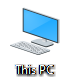 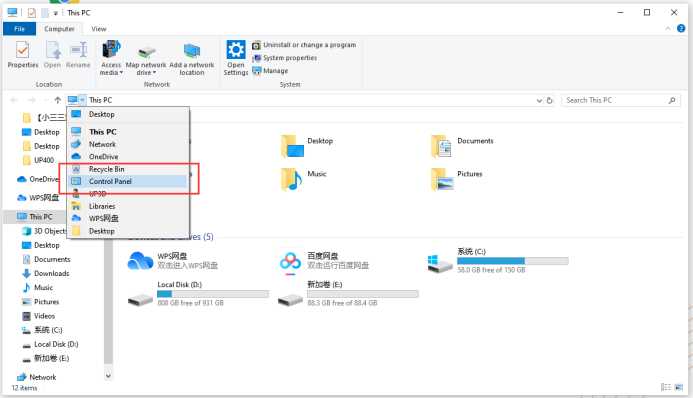 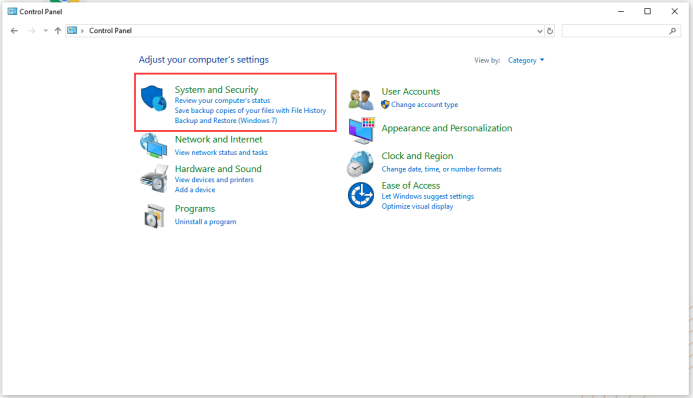 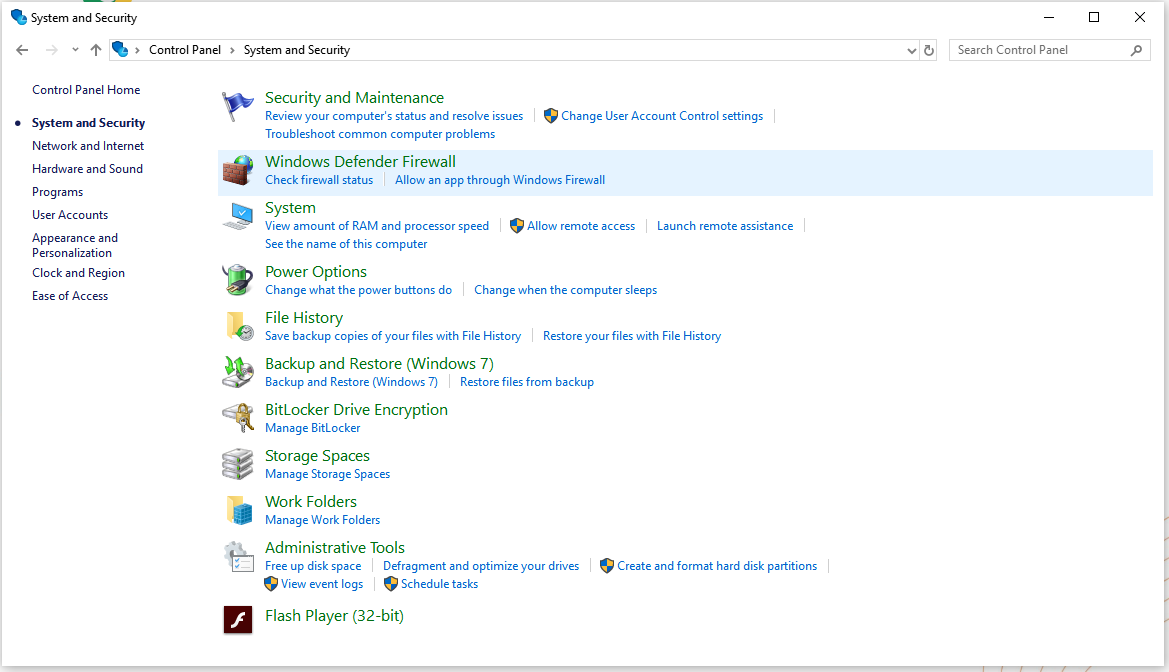 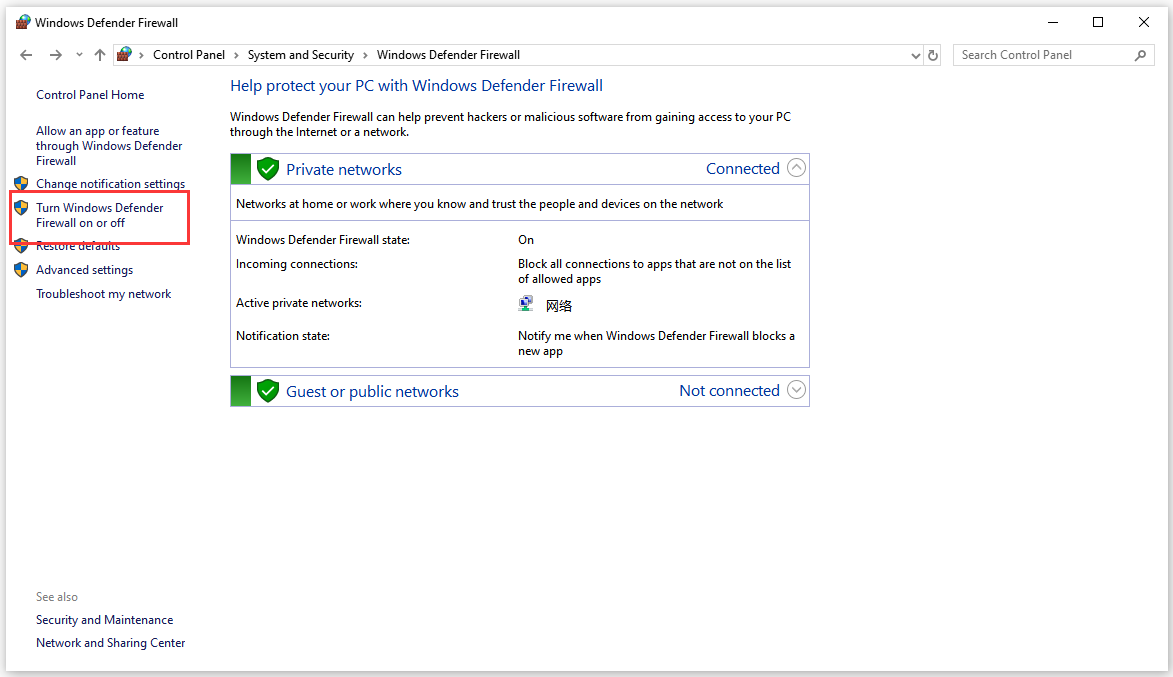 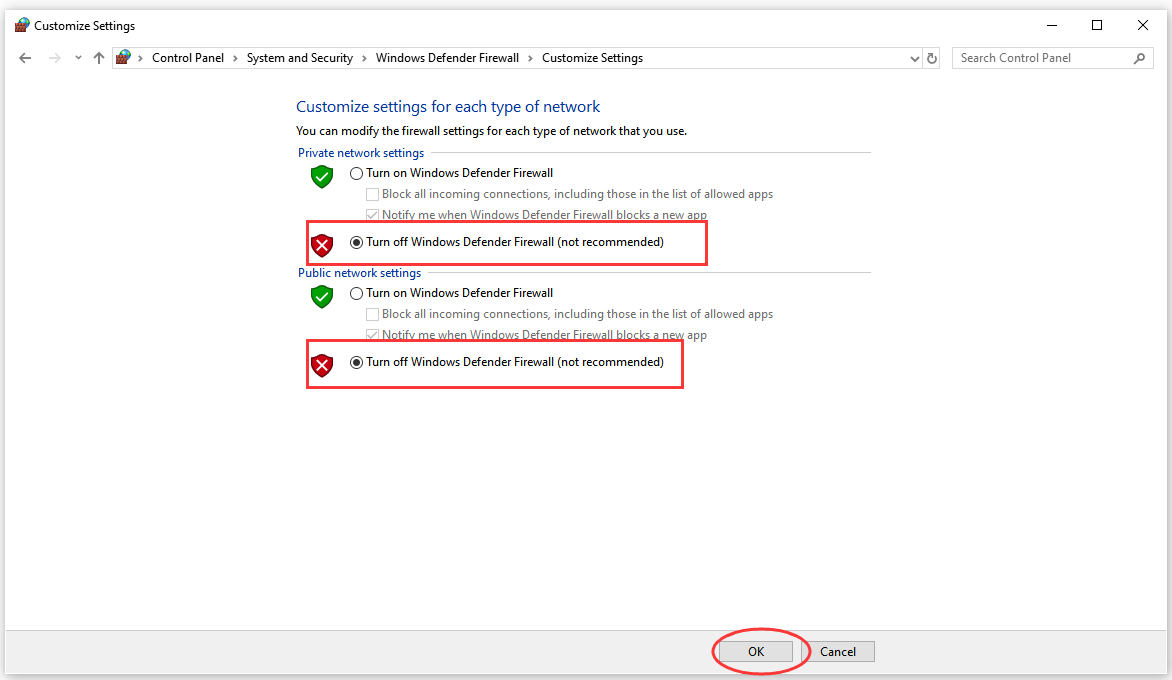 Copy the link and download the software.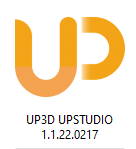 Double click this installation package and install the software.Choose the correct language,then click “OK”.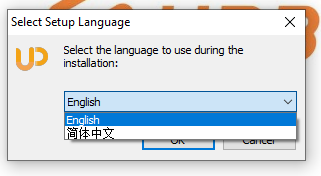 If you have already installed other versions,we need to click “Yes” and remove the components,then click “Next”.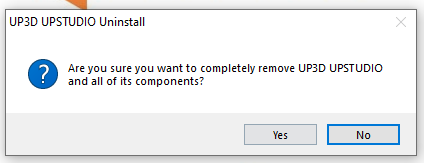 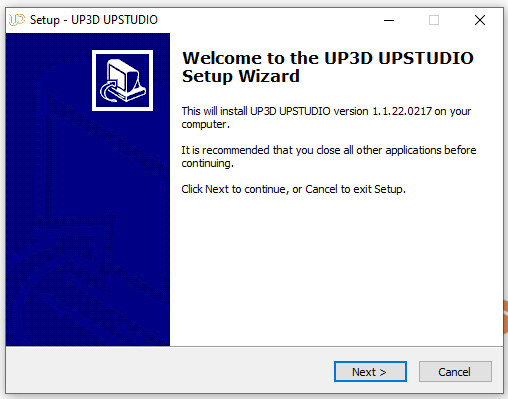 Install the software in a large disk. Do not install the software in C disk,then click “Next”.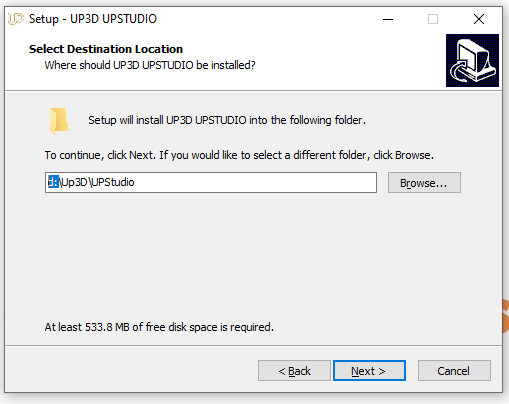 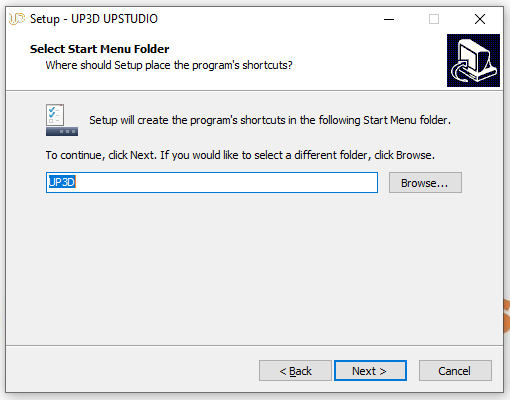 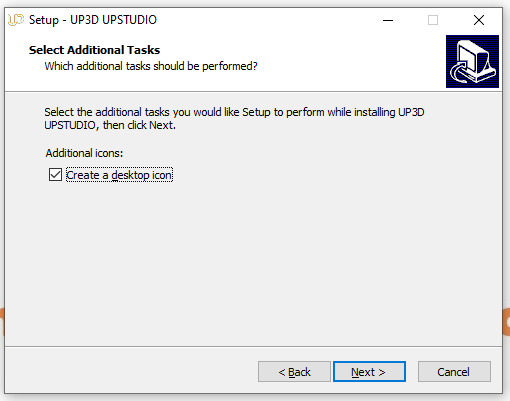 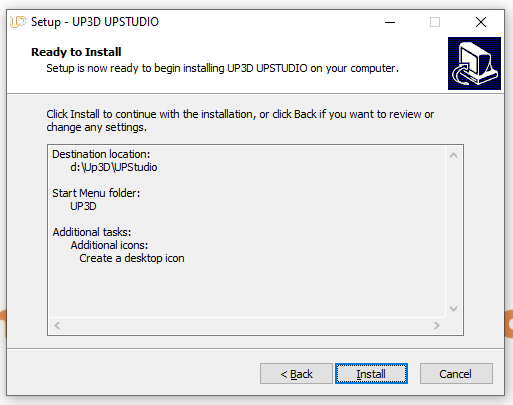 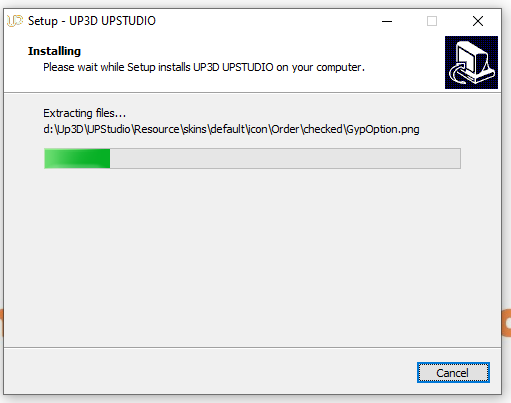 Choose the correct language and click “Next”，and also need to remove the components and then click “OK”.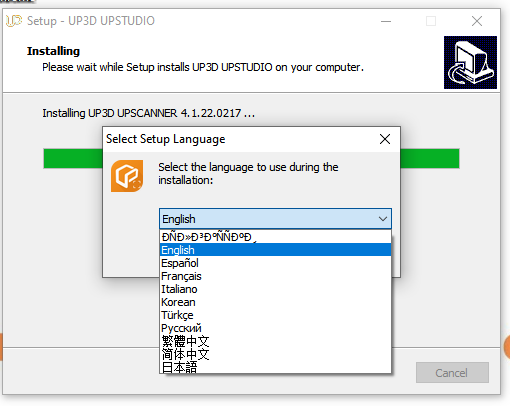 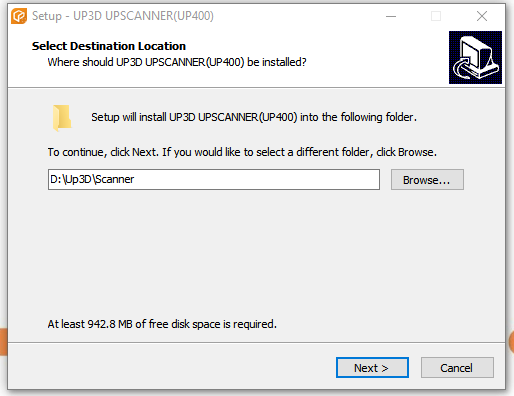 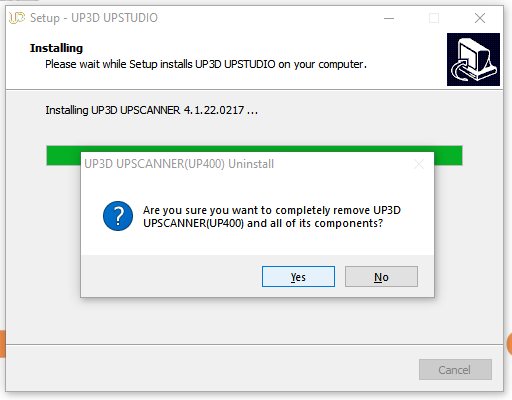 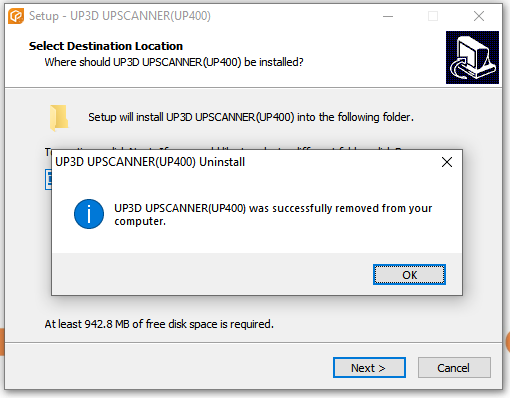 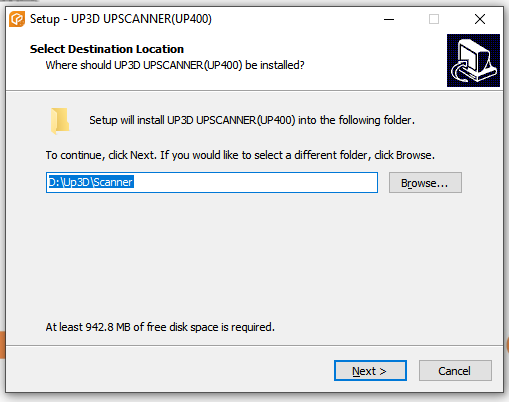 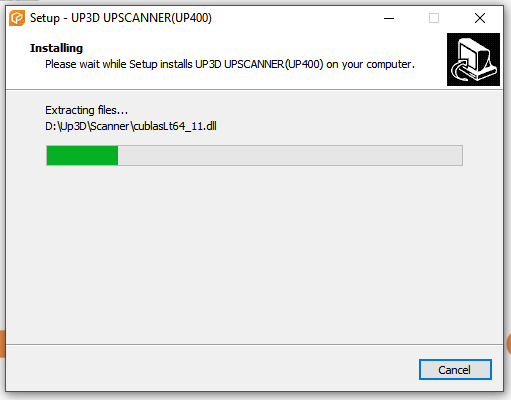 Install the dongle software,then choose the language and disk.Follow the instructions click “Next”.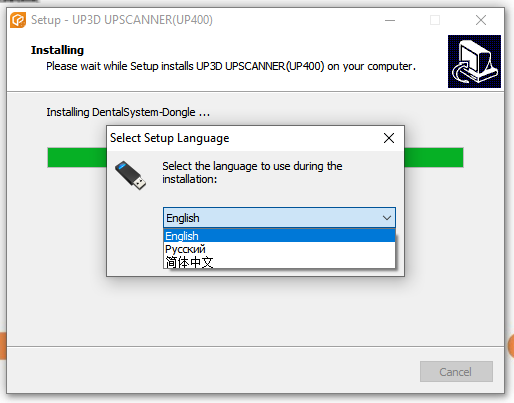 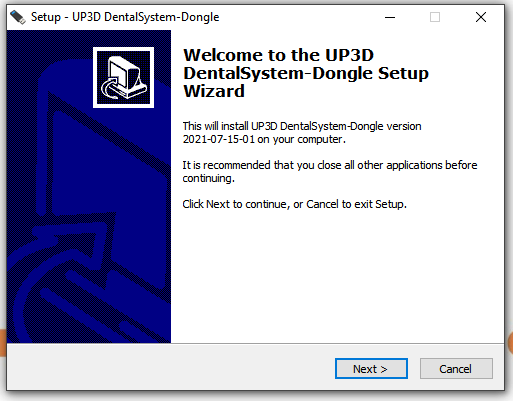 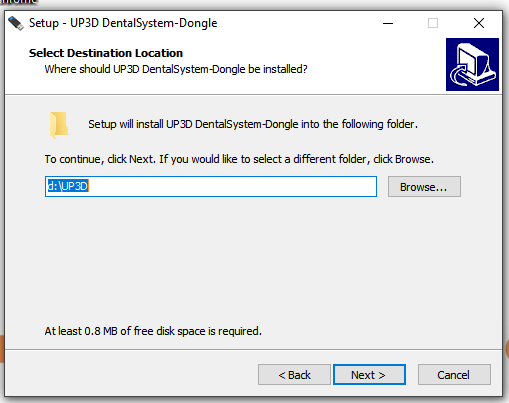 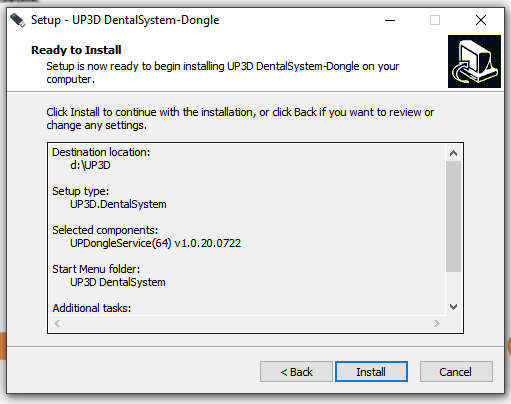 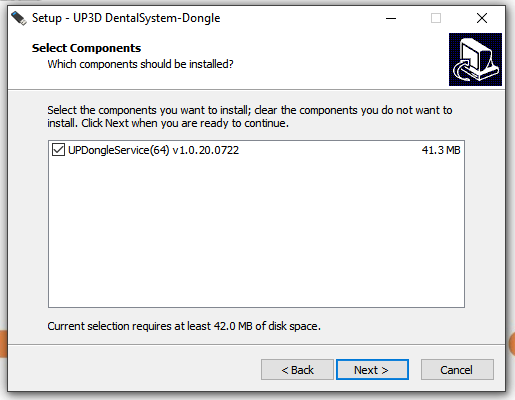 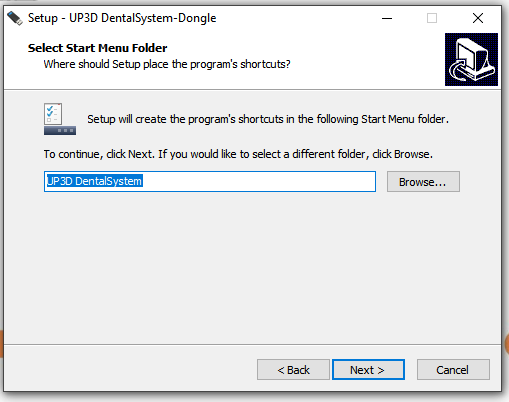 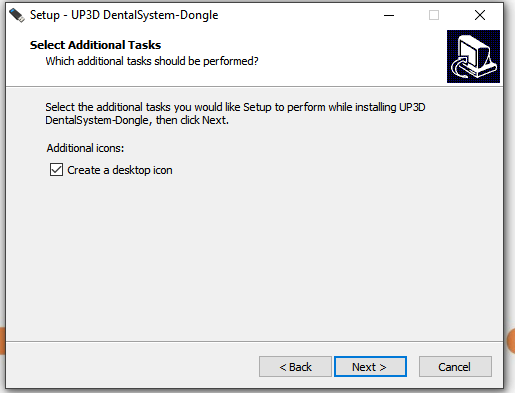 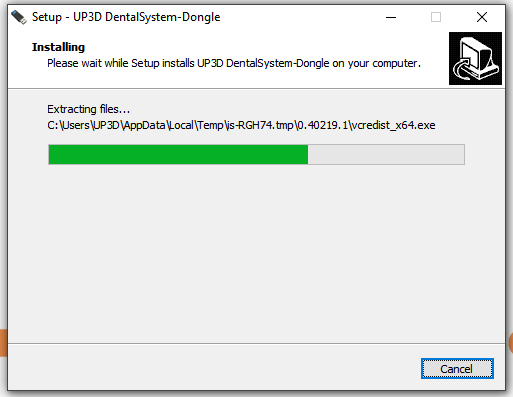 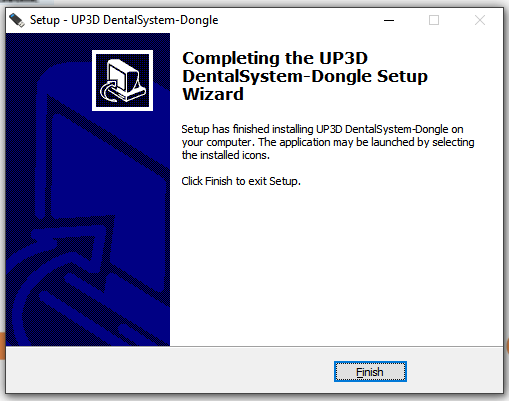 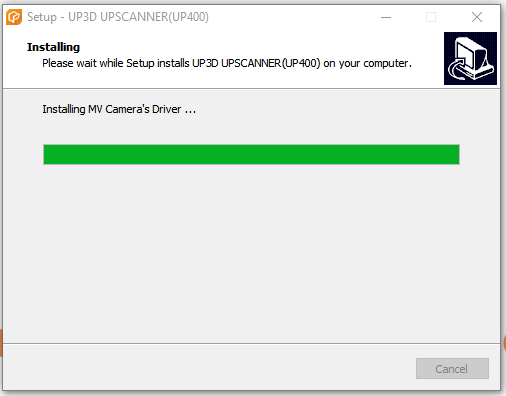 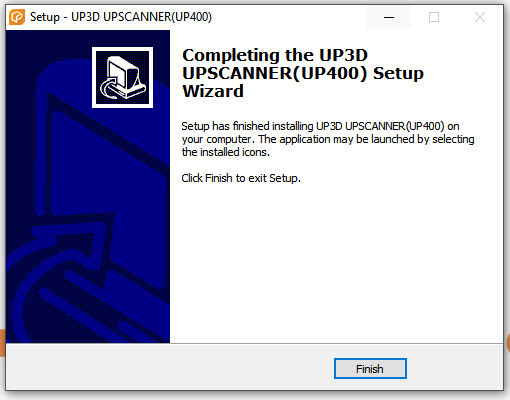 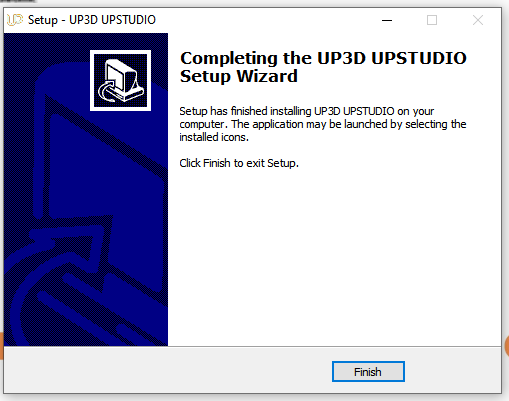 After we install finished,We suggest restarting the computer,then we can see four icons on the desktop.UPStudio:we can create new orders and calibration.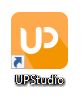 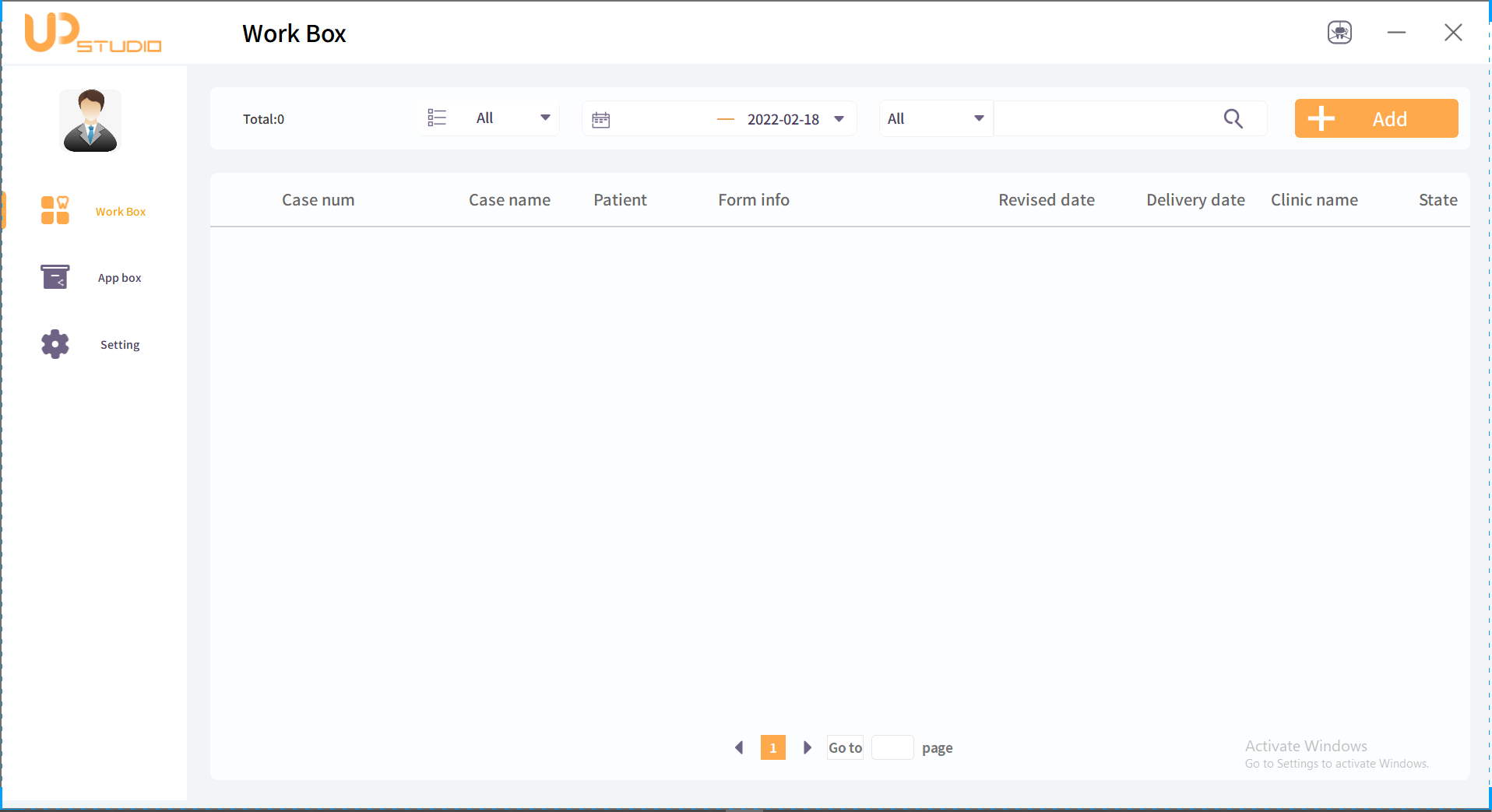 Dongle:we can check the dongle information and update.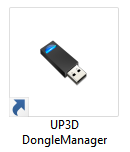 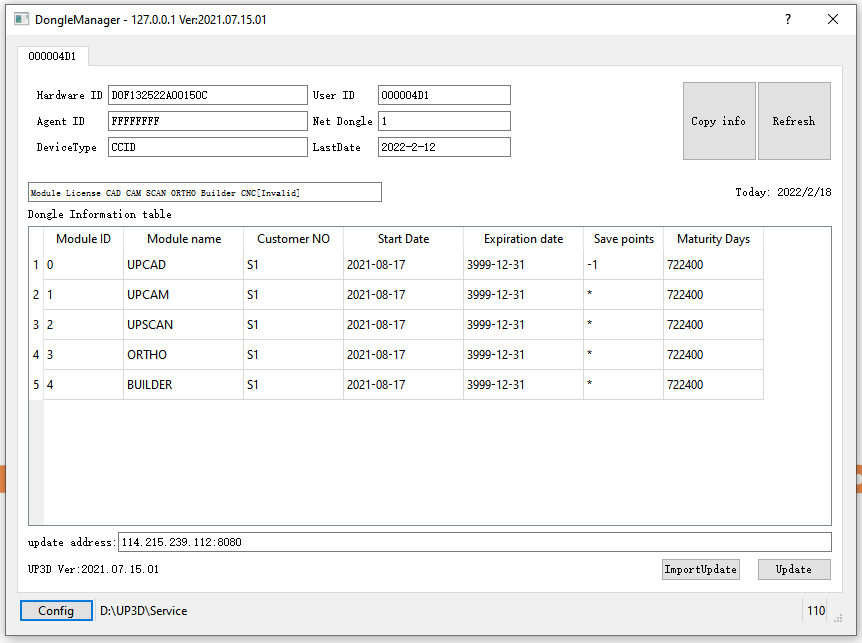 Sunlogin:we can delete directly.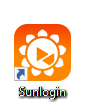 Teamviewer:If you have some problems,you can double click this one and send the picture to our technical support.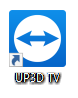 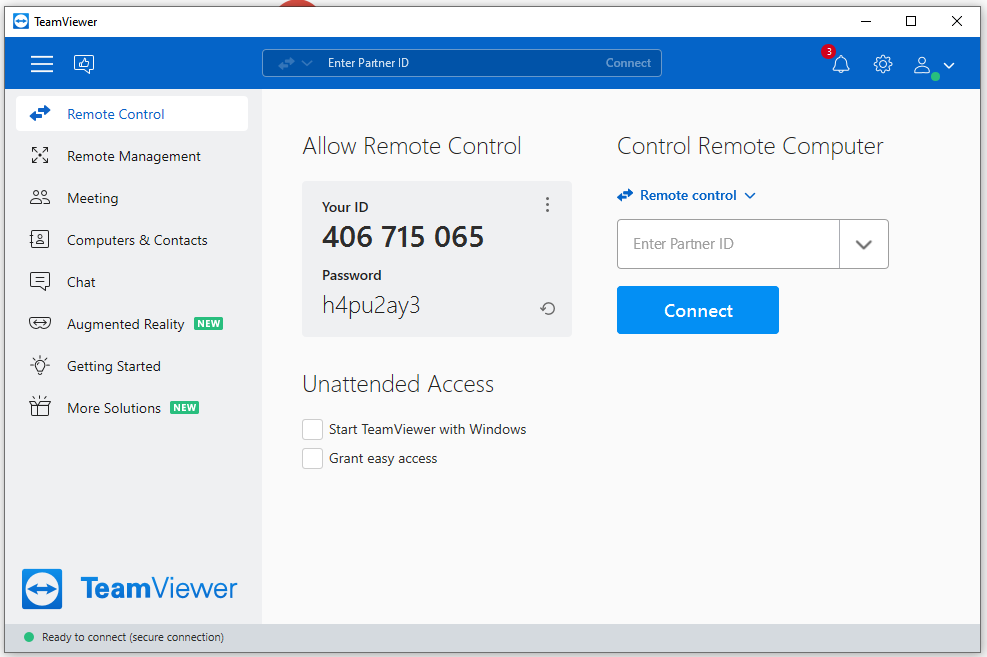 